Рассмотрено и утвержденона НМС учителей МАОУ СОШ № 30Профориентационные квестыАлександрович Е.П., учитель математики МАОУ СОШ № 30 В современном обществе выбор профессии-наиболее важное решение, которое необходимо принять в подростковом возрасте.  Учащимся необходимо определить сферу деятельности, которая максимально соответствовала бы их интересам, навыкам и потребностям. Выбрать профессию, которая будет приносить удовлетворение и радость. Основная нагрузка по профориентационной работе приходится на учителя. Именно учитель должен помочь ученикам в изучении информации о выбранных профессиях, учитывая при этом талант, навыки, собственные сильные стороны каждого ученика. Необходимо также донести до учеников требования и перспективы выбранной профессии.Вторая проблема- это помощь родителей, которые пытаются помочь, делая выбор за ребенка. Но это не решает проблему, а наоборот, расширяет ее масштабы. Поэтому, учащимся очень важно ощущать педагогическую поддержку со стороны учителя, он должен знать и понимать, что в любой момент может обратиться к вам за помощью. Учитель формирует у ученика потребность постоянно развиваться, осваивать новые виды деятельности. Это связано с изменчивостью современного мира профессий.Перед учителем актуальным становится вопрос, в какое время начинать более основательно подходить к вопросу выбора профессии. Исходя из опыта работы, оптимальным является возраст учащихся 7 класса. В нашей школе разработан квест «В мире профессий». Квест разработан с учетом возраста, начиная с учащихся 7-го класса. Квест включает: анкетирование 2 раза в год, посещением мероприятий «открытых дверей», экскурсии на предприятия, уроки по профориентации.  В 7 классе ученикам предлагаются с начала пройти анкетирование. В анкету входят следующие вопросы:Ваши любимые предметы в школе?Ваше хобби?Чем вы занимаетесь в свободное время от учебы?Какие посещаете кружки, секции, клубы..Чем бы вы хотели заниматься?А какой профессии Вы бы хотели узнать по подробнее?При анализе ответов, я определяю для себя основные задачи по профориентации для учащихся 7-го класса. По уровню знаний, интересов, взаимоотношений класс находится на среднем уровне: часть ребят успешны во всем, часть ребят, которые не проявляют интерес к учебе ни по одному предмету.После анкетирования полечили следующие результаты. Любимые предметы:Математика (алгебра, геометрия)-15%Химия 15%Физика 13%Русский язык -5%Литература –5%Обществознание –10%История –5%География-7%Трудовое обучение-5%Информатика-10%Не чего не нравиться – 10%Из данного анкетирования можно сделать вывод: что в 7 классе у учеников очень разные интересы к изучению предметов.А какой профессии Вы бы хотели узнать по подробнее?При ответе на данный вопрос, получились следующие результаты:При ответе на вопрос анкеты: « О какой профессии Вы хотели бы узнать подробнее?»- получили результат:Врач (мед работник)-45%IT-специалист-30%Не определился-30%На основании этих результатов, были разработаны 3 квеста, по продолжительности: один квест проходят в течение полугода.Для примера рассмотрим квест.Я-медицинский работник (по этапам).Знакомство с профессией.Где учат?Что надо знать и уметь.Самоанализ: хочу ли я этим заниматься?На первом этапе, ученики знакомятся с должностными обязанностями. Для этого переходя по QR-коду они попадают на страничку Томского базового медицинского колледжа.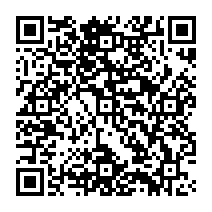 Там подробно расписаны обязанности медицинского работника.На следующем этапе ученики ходят на ознакомительные экскурсии для общего понимания профессии медицинского работника. Какие умения и знания необходимо приобрести для того, чтобы поступить в данное образовательное учреждение. И здесь у ребят возникает много вопросов: зачем врачу математика? Они считают, что необходимы, в данном случае, знания химии и биологии, а математика нужна для получения аттестата.Учитель должен объяснить и помочь в неправильности данного утверждения. Таким образом, переходим к третьему этапу, а именно: какими знаниями должен обладать врач!Учитель математики должен на примерах, моделируя разные ситуации на элементарные математические задачи объяснить необходимость получения знаний по математике, например:Задача № 1.  Из партии в 1000 ампул с новокаином, 20 ампул оказались бракованными. Определить процент неиспорченных ампул.Задача № 2.  Вместимость мочевого пузыря человека 600 мл. Он заполнен на 58%. Сколько это составляет миллилитров? Задача № 3. В отделении за сутки в среднем расходуется 0,5 кг хлорной извести. Во время генеральной уборки помещений израсходовано 150% среднесуточного количества хлорной извести. Сколько хлорной извести израсходовал персонал отделения во время генеральной уборки помещения?Задача № 4.  Сколько нужно взять хлорамина (сухое вещество) в г и воды в мл для приготовления 3-х литров 5% раствора?«Математику уже затем учить надо, что она ум в порядок приводит!»- эту цитату надо донести до ребят, как основную мысль необходимости получения знаний по математике!Анализируя все полученные знания при прохождении данного квеста, дети   отвечают на главный вопрос: «Хочу ли я быть врачом? Посвятить этой профессии всю свою жизнь?»В конечном счете, по итогу прохождения этих квестов ученики 9-ых классов определяются с выбором будущей профессии.Но всегда необходимо помнить, что для принятия решения в выборе профессии, ребята должны уделить время самоанализу, изучению информации, получению практического опыта, при этом рекомендации и советы других людей также могут быть полезны, но выбор всегда должен оставаться за ребенком, исходя из личных интересов, увлечений, амбиций! 